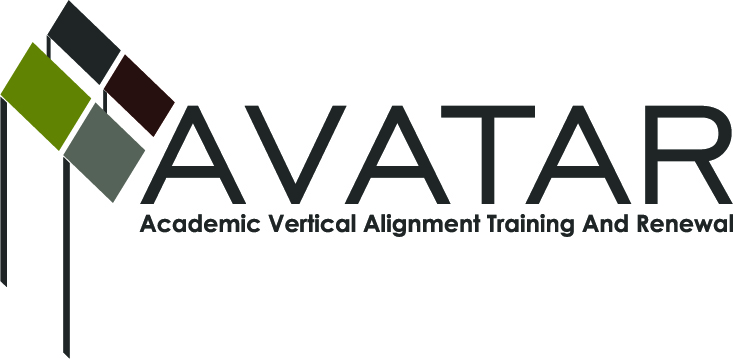 AVATAR Partnership Region: 2Meeting/Session Documentation FormForm should be completed after each meeting and given to the Regional AVATAR Coordinator/FacilitatorAgenda Format Key:  P = Presentation, F = Feedback, D = Decision-Making, W = Work Group, O = Other, with explanationAVATAR Meeting MinutesMeeting Participant ListMeeting:AVATAR Team MeetingAVATAR Team MeetingAVATAR Team MeetingAVATAR Team MeetingAVATAR Team MeetingMeeting Purpose:Discuss goals of the team; develop preliminary action planDiscuss goals of the team; develop preliminary action planDiscuss goals of the team; develop preliminary action planDiscuss goals of the team; develop preliminary action planDiscuss goals of the team; develop preliminary action planDate:September 12, 2012Start Time:7:30 a.m.End Time:9:15 a.m.Meeting Coordinator/ Facilitator:Janet M. CunninghamLocation:Location: for Advanced Studies for Advanced StudiesMeeting Recorder:Janet M. CunninghamMeeting Timekeeper:Meeting Timekeeper:TimeTopicFormatDiscussion LeaderDesired Outcome7:30 a.m.Welcome and IntroductionsDiscuss goals of AVATAR projectPresentationJanet Cunningham7:45 a.m.Review norms/expectations presentationPresentationJanet Cunningham8:00– 9:15 Discuss goals of the partnershipReview data; visit college algebra classroom; discuss system differencesP, D, W O-classroom visitEntire teamAction ItemPerson ResponsibleDue DateAfter reviewing data, the team discussed additional data they would like to see, including information about college readiness rates.  This information will be added to the data presentation.Janet CunninghamSeptember 29, 2012The team discussed system differences, such as the use of calculators.  Students are required to use calculators in high school classes, but may or may not be able to use them in college classes and on placement tests.   There needs to be a greater awareness of the requirements for each assessment.  Janet will bring in examples of the different tests to the next meeting.Janet CunninghamOctober 17, 2012Also for the next meeting, there will be a review of the College and Career Readiness Standards and a discussion regarding the new state mathematics standards.Janet CunninghamOctober 17, 2012NotesNotesNotesNameTitleOrganization/InstitutionDr. Melana SilvaP-12 Math/Science TeacherCalallen ISDSandra RippsteinSecondary Mathematics TeacherCalallen ISDFaye WilsonSecondary Mathematics TeacherCalallen ISDPaul JohnsonMath InstructorDel Mar CollegeDr. Faye BruunAssistant Professor, Department of Curriculum and InstructionToni NorrellMathematics Curriculum Consultant, Region 2Melissa MorinResearch, Planning, and Initiatives Consultant, Region 2Dr. Janet M. CunninghamExecutive DirectorCoastal  Partners for College and Career Readiness (P-16 Council)